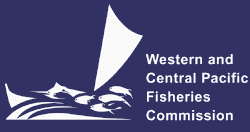 NORTHERN COMMITTEEEIGHTEENTH REGULAR SESSIONELECTRONIC MEETING4-6 October 2022Compiled information on Pacific bluefin tuna(fishing effort and catch)WCPFC-NC18-2022/WP-02(IATTC-NC-JWG07-2022/WP-01 - )SecretariatAccording to Paragraph 5 of the WCPFC CMM 2021-02, fishing effort and catch of Pacific bluefin tuna are compiled based on WCPFC Member’s reports, which are annexed as Table 1 and 2, respectively.CCMs shall report to the Executive Director by 31 July each year their fishing effort and <30 kg and >=30 kg catch levels, by fishery, for the previous 3 year, accounting for all catches, including discards. CCMs shall report their annual catch limits and their annual catches of PBF, with adequate computation details, to present their implementation for paragraph 5 and 6, if the measures and arrangements in the said paragraphs and relevant footnotes applied. The Executive Director will compile this information each year into an appropriate format for the use of the Northern Committee.The information in the Tables below will be modified subject to any further updates from Members.   Individual Country Report is available at Delegation Proposals and Papers folder at https://meetings.wcpfc.int/meetings/jwg-07 Compiled Information on Pacific Bluefin Tuna (Fishing Effort and Catch)Table 1. Fishing effort by vessels fishing for Pacific bluefin tuna in the area north of 20° N in the Convention AreaTable 2. Catches (mt), including discards, of Pacific bluefin tuna in the Convention Area (include all the fisheries in the previous table, plus all other fisheries that catch any Pacific bluefin tuna)(Japan continued)Catches (mt) in management year basis, including discards, of Pacific bluefin tuna in the Convention Area (include all the fisheries in the previous table, plus all other fisheries that catch any Pacific bluefin tuna) FisheryUnit of fishing effortBaseline fishing effort(Para 2, CMM 2021-02)Baseline fishing effort(Para 2, CMM 2021-02)Baseline fishing effort(Para 2, CMM 2021-02)Baseline fishing effort(Para 2, CMM 2021-02)Fishing effort(Para 8, CMM 2021-02)Fishing effort(Para 8, CMM 2021-02)Fishing effort(Para 8, CMM 2021-02)FisheryUnit of fishing effort2002200320042002-2004Average201920202021CanadaNot applicable0000000China0000000Cook IslandsLonglineUnknownUnknown0N/AN/AN/AFijiLonglineNo. of vessels0000000JapanPurse SeineNo. of vessels69605963354551Longline Dist. & Off.No. of vessels654632613633439437413Longline CoastalNo. of vessels399422386402337311328Artisanal fisheriesNo. of vesselsUnknownUnknownUnknown18,12718,13817,412Set NetNo. of licenses1,8761,9561,9561,9291,7841,7841,784OthersNo. of vesselsUnknownUnknownUnknownKorealarge-scale purse seinersNo. of vessels32292930231819PhilippinesNot applicableNot applicableNot applicableNot applicableNot applicableNot applicableNot applicableNot applicableNot applicableChinese TaipeiLonglineNo. of vessels684659632658491493497U.S.A.Not applicableNot applicableNot applicableNot applicableNot applicableNot applicableNot applicableNot applicableNot applicableVanuatuLonglineNo. of vessels 000000FisheryAll catches(Para 5, CMM 2021-02)All catches(Para 5, CMM 2021-02)All catches(Para 5, CMM 2021-02)All catches(Para 5, CMM 2021-02)All catches(Para 5, CMM 2021-02)All catches(Para 5, CMM 2021-02)All catches(Para 5, CMM 2021-02)All catches(Para 5, CMM 2021-02)All catches(Para 5, CMM 2021-02)All catches(Para 5, CMM 2021-02)All catches(Para 5, CMM 2021-02)All catches(Para 5, CMM 2021-02)All catches(Para 5, CMM 2021-02)All catches(Para 5, CMM 2021-02)Fishery2002200220032003200420042002-2004Average2002-2004Average201920192020202020212021Fishery<30kg≥30kg<30kg≥30kg<30kg≥30kg<30kg≥30kg<30kg≥30kg<30kg≥30kg<30kg≥30kgCanada00000000000000China00000000000000Cook IslandsLongline01.78902.9401.3502N/AN/AN/AN/AN/AN/AFijiLongline000000000.1910.3600000JapanPurse Seine5,1743,7304,9957743,4664,7924,5453,0991,3283,1317833,1659623,230Longline Dist.&Off.05209702400130564153158580562Longline Coastal079401,15201,61601,18711244011875595802Artisanal fisheries2,60702,06002,44502,3710677426877355696Set Net1,008926481916602357721736912609433991,319423Others42221020524182432236294178180184288151251Total9,3104,8787,9522,4556,7857,3158,0164,8833,0424,4672,7455,2653,1645,365FisheryFishery201920192020202020212021FisheryFishery<30 kg≥30 kg<30 kg≥30 kg<30 kg≥30 kgFisheries licensed by the Ministry of Agriculture, Forestry and FisheriesPurse Seine1,3283,1317833,1659623,230Fisheries licensed by the Ministry of Agriculture, Forestry and FisheriesLongline Dist.&Off.564153158580562Other fisheriesLongline Coastal112467118785109812Other fisheriesArtisanal fisheries5657268786713141Other fisheriesSet Net7253521,3074011,312554Other fisheriesOthers165173181297179250TotalTotal2,950  4,6093,1075,3203,3545,550Catch limitCatch limit3,7575,1324,2386,1604,2386,162FisheryAll catches(Para 5, CMM 2021-02)All catches(Para 5, CMM 2021-02)All catches(Para 5, CMM 2021-02)All catches(Para 5, CMM 2021-02)All catches(Para 5, CMM 2021-02)All catches(Para 5, CMM 2021-02)All catches(Para 5, CMM 2021-02)All catches(Para 5, CMM 2021-02)All catches(Para 5, CMM 2021-02)All catches(Para 5, CMM 2021-02)All catches(Para 5, CMM 2021-02)All catches(Para 5, CMM 2021-02)All catches(Para 5, CMM 2021-02)All catches(Para 5, CMM 2021-02)All catches(Para 5, CMM 2021-02)All catches(Para 5, CMM 2021-02)All catches(Para 5, CMM 2021-02)All catches(Para 5, CMM 2021-02)All catches(Para 5, CMM 2021-02)All catches(Para 5, CMM 2021-02)All catches(Para 5, CMM 2021-02)All catches(Para 5, CMM 2021-02)Fishery20022002200320032004200420042002-2004Average2002-2004Average2002-2004Average2002-2004Average20192019201920192020202020202020202120212021Fishery<30kg≥30kg<30kg≥30kg<30kg<30kg≥30kg<30kg<30kg≥30kg≥30kg<30kg<30kg≥30kg≥30kg<30kg<30kg≥30kg≥30kg<30kg<30kg≥30kgKoreaPurse seiner9322,6017731,43500525.0525.016.516.5154.1154.1412.7412.7365.6365.656.656.6Set net35.435.40.40.434.534.50.80.883.183.11.11.1Others3.33.3002.22.20.40.43.13.10.00.0Total9322,6017731,43500563.7563.716.916.9190.8190.8413.9413.9451.8451.857.757.7PhilippinesArtisanal Handline or Hook-and-Line fisheries0000002 pcs (~300 kgs + ~220 kgs)2 pcs (~300 kgs + ~220 kgs)002 pcs (~220 kgs + ~270 kgs)2 pcs (~220 kgs + ~270 kgs)Chinese TaipeiLongline01,52301,8631,86301,71401700170000486486001,1501,150001,4781,478Other coastal fisheries040212103099007700110011Total01527018841884017170   1,7091,70900493493001,1511,151001,4791,479U.S.A.American Samoa LL03000100.311000000000000USA LL0100000000001100000011Total04000300.311001100000011VanuatuLongline00000000000000000000